Strana 2Počet stran20OBSAH1.2.2.12.22.33.3.13.24.4.14.24.35.5.15.26.ÚvodPoužité zkratky a symboly Stručný  popis  stavby Popis KampusuVztah Kampusu k okolíOhrožení Kampusu vnějšími vlivy Analýza rizikIdentifikace  zdrojů rizikaPopis scénářů možných událostí a jejich příčin Odhad důsledků  možné havárieOdhad  rozsahu  zasažení areáluOdhad následků havárie na lidských životechOdhad následků havárie na hmotný majetek a životní prostředí Návrh opatřeníOrganizační opatření Technická opatření Závěr579910101111131517171819191920Strana 3Počet stran20Strana 4Počet stran20ÚVODUniverzita J. E: Purkyně buduje v areálu bývalé nemocnice v Ústín. L. univerzitní Kampus. Byla zpracována architektonická studie, na jejímž základě bylo zpracováno Oznámení záměru podle zákona č. I 00/2001 Sb., o posuzování vlivů na životní prostředí, ve znění předpisů pozdějších. Současně byla připravena projektová dokumentace pro územní řízení.Zjišťovací řízení podle §7 výše uvedeného zákona bylo ukončeno v dubnu 2009 s tím, že uvedený záměr nemá významný vliv na životní prostředí a nebude dále podle zákona č. 100/2001 Sb. posuzován.Krajský úřad Ústeckého kraje, který vydal výše uvedený závěr ke zjišťovacímu řízení (čj. 828/ZPZ/2009/541-záv., ze dne 21. 04. 2009) v tomto závěru požaduje, aby v navazujících řízení podle zvláštních předpisů byly splněny podmínky, uvedené v tomto závěru. Tyto podmínky jsou rozděleny na jednotlivé fáze - přípravu, realizaci a provoz stavby.V současné době probíhá fáze přípravy stavby - územní řízení pro vydání povolení o umístění stavby. Závěr zjišťovacího řízení požaduje, aby do přípravné dokumentace byly zapracovány podmínky   uvedené   v tomto   závěru   (celkem   7).   Podmínka   č.   A/3   uvádí,   že   současně s podáním žádosti o zahájení územního řízení, případně stavebního řízení v případě jejich sloučení, byla předložena část analýzy a hodnocení rizik  dle  zákona  č.  59/2006  Sb.,  o  prevenci závažných havárií , konkrétně odhad následků takovéto havárie ve Spolku  pro chemickou a hutní výrobu na osobách mimo hranice Spolku pro  scénáře  A34,  A36,  A38,  A312, A3l 4, A316 - toxické ohrožení chlorem do vzdálenosti dosahu oblaku a dané smrtelné koncentraci (dlouhodobý únik) a pro scénáře A44, A,48, týkající  se obdobné situace  (rozdíl  je  ve  vzniku  události  -   viz  dále)  a  zhodnocení  skupinového  rizika  pro  výše  uvedené  scénáře s ohledem  na ohrožení  osob z důvodu  realizace  předkládaného záměru.Ve fázi projektové přípravy bude rovněž řešeno technické  vybavení  budov  s ohledem  na  možné  ohrožení chlórem.Výše uvedené podmínky se dotýkají dokumentace pro územní řízení.Z tohoto důvodu požádal zpracovatel PD pro územní řízení firmu Intecon, spol. sr.  o.  Ústín.L. o zpracování analýzy a hodnocení rizik pro tuto stavbu.Spolek pro chemickou a hutní výrobu a.s. má zpracovanou a schválenou Bezpečnostní zprávu, Vnitřní havarijní plán a stanovenou zónu Vnějšího havarijního plánování. Podle této dokumentace je celý areál podniku zařazen dle zákona č. 59/2006 Sb. do skupiny B. Celý areál budoucího kampusu leží v zóně vnějšího havarijního plánování. Z tohoto důvodu je zpracována tato zpráva jako doplněk (součást) dokumentace pro územní řízení.Strana 5Počet stran20Strana 6Počet stran20 	Analýza a hodnocení rizik 	Kampus Ústí nad Labem_   _   _  _POUŽITÉ ZKRATKY A SYMBOLYAIM BPEJ BZCIUcoCl ČDČHMÚ ČIŽP ČOV BČOV DMV DÚR EIAEPS ETAEU FTAFF FVTM FŽP HAZOPCHSK ISU KHSLALAmaxLAeq LAeqpLOAEL MFC MZČR MŽP NA NEL NCHL NOAEL NP NPK OPOV PD PIppPřFPRQRAAutomatický imisní monitoring Bonitovaná půdně ekologická jednotka Bezpečnostní zprávaChlorované uhlovodíky Oxid uhelnatýChlórČeské dráhyČeský hydrometeorologický ústav Česká inspekce životního prostředí Čistírna odpadních vodBiologická čistírna odpadních vod Dolní mez výbušnosti Dokumentace pro územní řízeníZkratka anglického názvu "Environmental lmpact Assesment" (hodnocení vlivů na životní prostředí)Elektronická požární signalizaceAnalytická metoda identifikace a kvantifikace následků iniciační události. Induktivní metoda. (Event Tree Analysis)Evropská unieAnalytická metoda, (strom poruch), identifikuje a kvantifikuje možné příčiny (selhání), které vedou k vrcholové (iniciační) události. Jedná se o deduktivní metodu.(Fault Tree Analysis)Filozofická fakultaFakulta výrobních technologií a managementu Fakulta životního prostředíAnalytická kvalitativní metoda systematického zkoumání systému nebo činnosti za účelem odhalení potenciálních nebezpečných situací, nalezení jejich příčin a stanovení možných následků vzniku havárií. Analytická kvalitativní metoda. (Hazard and Operability Studies). Chemická spotřeba kyslíkuIntegrovaný systém územíKrajská hygienická stanice - zdravotní ústav Hladina hluku A [dB(A)]Maximální hodnota hladiny hluku A [dB(A)] Ekvivalentní hladina hluku A [dB(A)] Nejvyšší přípustná hladina hluku A [dB(A)]Nejnižší dávka, při které byl sledován škodlivý  účinek (lowest  observable adverse effect   level)Multifunkční centrum Ministerstvo zemědělství ČR Ministerstvo životního prostředí Nákladní automobilNepolární extrahovatelné látky Nebezpečné chemické látkydávka, při níž nebyl sledován škodlivý  účinek (no observable    adverse effect level)Nadzemní podlažíNejvyšší přípustná koncentrace (škodliviny) Ochranné pásmo (bez bližšího určení) Odpadní vodyProjektová dokumentace Podnikatelský inkubátor Podzemní parkoviště Přírodovědecká fakulta Přírodní rezervace Kvantitativní hodnocení rizikaStrana 7Počet stran20SZÚ TCM TZ ÚPD UVK UVVLC ÚZS ÚSESVKPvocVVLC VÚVA WHO ZÚJ ŽPStrana 8Počet stran20Státní zdravotní ústav Technologické centrum mládeže Technické zázemíÚzemně plánovací dokumentace Univerzitní vědecká knihovnaUniverzitní výzkumné a vzdělávací laboratorní centrum Ústav zdravotnických studiíÚzemní systém ekologické stability Významný krajinný prvekTěkavé organické látkyvědecko-výzkumné laboratorní centrum Výzkumný ústav výstavby a architekturySvětová zdravotnická organizace (World Health Organization) Základní územní jednotkaŽivotní prostředíSTRUČNÝ POPIS STAVBYUniverzita J. E. Purkyně v Ústí nad Labem je situována v řadě objektů, které jsou od sebe značně vzdálené a některé z nich v minulosti nesloužily jako objekty pro výuku, jejich původní využití bylo různorodé. Vzhledem k nárůstu počtu studentů v posledních letech se projevuje i nedostatek výukových prostor.Univerzita získala od města areál bývalé nemocnice, který se nachází v těsné blízkosti areálu Pedagogické fakulty s níž nový Kampus  vytvoří jeden areál předělený  ul. České mládeže.  V blízkosti se nachází i Fakulta sociálně ekonomická (ul. Moskevská).Přemístěním ostatních fakult do tohoto prostoru vznikne v Ústín. L. univerzitní areál, který bude zahrnovat jak výukové prostory, tak i laboratorní a výzkumné.Přestavba areálu bývalé nemocnice byla zahájena přestavbou pavilonu B na Fakultu umění a designu,  která  je  již  v provozu.   Přestavba   bude   pokračovat   dalšími   etapami,   na   něž  je v současné době  předkládánoPOPIS KAMPUSUNová výstavba Kampusu Univerzity J. E. Purkyně v Ústí n. L. je situována v původním areálu Krajské nemocnice v Ústí n. L. Jak již bylo uvedeno, je rekonstruován bývalý pavilon B nemocnice a v jeho nových prostorách je situována Fakulta umění a designu. V rekonstrukci (a částečně i v provozu) je bývalý pavilon H, kde jsou situovány katedry technologie a materiálového inženýrství a ekonomie a managementu Fakulty výrobních technologií a managementu a Centrum informatiky.Areál Kampusu je situován v prostoru bývalé Krajské nemocnice v Ústí n. L. Celý prostor je vymezen ulicemi Klíšská, České mládeže, Resslova, Pasteurova a Londýnská. Plocha areálu je 75,535 m2 (tj. asi 7,55 ha). Provoz v uvedených ulicích zůstane i po vybudování Kampusu zachován ve stávajícím režimu. V areálu budou vybudována 2 podzemní parkoviště a parkovástání na povrchu, celkem asi 1 000 parkovacích míst.Zastavěná plocha bude 26 250 m2, (z toho 4 860 m2 stávající budovy a ostatní plochy, po rekonstrukci), komunikace, chodníky a zpevněné plochy 19 946 m2, zeleň 29 604 m2•Celé území je svažité, generelně od severu kjihu - převýšení je 27 m (křižovatka České mládeže - Resslova na S má kótu 189 m n. m., na jihu u ulice Londýnská pak 162 m n. m.Celá stavba Kampusu je dle funkce rozdělena do následujících částíspolečensko vzdělávací, administrativní a provozní zázemí (Multifunkční centrum, Univerzitní vědecká knihovna)výukové a administrativní zázemí jednotlivých fakult (Fakulta výrobních technologií a managementu , Přírodovědecká fakulta, Filozofická fakulta, Fakulta životního prostředí a Ústav zdravotnických studií)vědecko výzkumné zázemí (Vědecko-výzkumné laboratorní centrum, Univerzitní výzkumné a vzdělávací  laboratorní  centrum)navazující projekty (Podnikatelský inkubátor, Technologické centrum mládeže, Podzemní parkoviště).Z hlediska výstavby se předpokládá realizace stavby po etapách. Termíny realizace jednotlivých etap nejsou dosud stanoveny.Předpokládá se realizace stavby ve 3 etapách, kdy v 1. etapě se předpokládají zejména základní demolice, terénní úpravy, realizace multifunkčního centra, ve druhé etapě zejména realizace   Přírodovědecké   fakulty,   Fakulty   výrobních   technologií   a   managementu    aStrana 9Počet stran2OUniverzitního výzkumného a vzdělávacího centra. V následující etapě pak realizace Filozofické fakulty, Fakulty životního prostředí a Ústavu zdravotnických studií. V průběhu těchto etap budou dle možností realizovány zbylé objekty s jejichž dokončením se počítá až po realizaci všech plánovaných fakult. Terénní a sadové úpravy budou probíhat současně s výstavbou.Předpokládá se, že v nově realizovaných objektech bude studovat a pracovat asi 6 424 osob, včetně návštěvníků a zaměstnanců TCM. Univerzitu bude rovněž  navštěvovat  řada  dalších  osob, asi 500 denně (knihovna, inkubátory, pracovní  návštěvy,  atd.).  Další  studenti  a pracovníci jsou v již realizované Fakultě umění a designu je asi  (asi  500  osob).  Celkem  se jedná až asi o 7 500  osob.VZTAH KAMPUSU K OKOLÍNa nově budovaný areál Kampusu UJEP v Ústí n. L. na severu navazuje stávající areál Pedagogické fakulty (oddělen ul. České mládeže) a SPŠ Ústín. L. Z východní strany je areál obklopen bytovou zástavbou, obdobně i na západní straně. Jižním směrem je park. Jihozápadním směrem navazuje Kampus na areál Spolchemie a. s. Ústí n.L.OHROŽENÍ KAMPUSU VNĚJŠÍMI VLIVYProvoz Kampusu, respektive jeho bezpečnost může být ohrožena vnějšími vlivy, zejménapožárem (bude řešeno v provozním a havarijním řádu Kampusu), v této zprávě není řešenovelkou dopravní havárií na ul. Klíšská. Ostatní komunikace v okolí Kampusu nejsou určeny pro nákladní dopravu.  Nepředpokládá  se, že  případná  havárie  na  komunikaci by měla významný vliv na provoz,  respektive  bezpečnost  Kampusu.  V této  zprávě  není řešenohlukem  a  emisemi   z provozu   na  komunikacích.   Vzhledem   k umístění   Kampusu k vnější (městské) dopravní síti jsou některé objekty ohroženy zejména hlukem  (vliv emisí je nevýznamný). Byla zpracována akustická studie, kde jsou uvedeny plochy zasažené nadměrným hlukem. Tato problematika bude řešena v dalším stupni PD při stavebním řešení objektů nalézajících se v zóně  zvýšené  hladiny  hluku  a  v PD sadových úprav areálu. Doporučuje se, aby sadové úpravy byly  zahájeny  již  při provádění terénních  úprav  v místech,  kde nebudou  další výstavbou  již dotčeny rozsáhlá průmyslová havárie ve Spolku pro chemickou a hutní výrobu a.s, Ústín. L., která by mohla mít vliv na širší okolí   závodu.Případná rozsáhlá průmyslová havárie ve Spolchemii a.s., by mohla ovlivnit svými  dopady  širší okolí, do nějž spadá  i celá plocha  Kampusu.Spolek pro chemickou a hutní výrobu a.s., Ústí n. L. je podle zákona č. 59/2006 Sb., o prevenci závažných havárií zařazen do skupiny B, má tedy zpracovánu Bezpečnostní zprávu, Vnitřní havarijní plán a stanovenu zónu vnějšího havarijního plánování. Nově budovaný Kampus leží celý v této zóně vnějšího havarijního plánování Spolchemie a.s.Spolek pro chemickou a hutní výrobu a.s.,  se  zabývá  základní  chemickou  výrobou,  organickou i anorganickou chemií. V závodě se zachází s nebezpečnými chemickými látkami podle zákona č. 356/2003 Sb., o chemických látkách a chemických přípravcích, ve  znění předpisů pozdějších. Výše uvedená bezpečnostní  zpráva  byla zpracována  a schválena KÚ Ústí n. L. v r. 2008.Strana 10Počet stran20ANALÝZARIZIKJak je výše uvedeno je hlavním rizikem pro Kampus chemická výroba, respektive možná velká průmyslová havárie ve Spolku pro chemickou a hutní výrobu a. s. Ústín. L.IDENTIFIKACE ZDROJŮ RIZIKANa základě hodnocení provozů ve Spolchemii a.s., Ústí n. L. byly identifikovány provozy, které by při vzniku velké provozní havárie mohly mít závažný vliv na okolí závodu. Prověřovány byly  všechny  provozy,  včetně  provozů  firem,  které  jsou  na  území  závodu v pronájmu.Z uvedeného hodnocení byly vytipovány provozní činnosti a procesy u nichž je riziko, že by mohla vzniknout velká průmyslová havárie. Jedná se o následující provozyChlórové chemie - významnými zdroji rizika v tomto provoze jsou zejména zásobníky kapalného chlóru (Ch) a plnění kapalného chlóru do železničních cisteren (případně stáčení ze železničních cisteren do zásobníků).Zásobníky kapalného chlóru - Jsou v závodě umístěny ve dvou objektech. Jedná se o zásobníky o kapacitě 1 x 55,5 m , 2 x 12,2 m3 (v jednom objektu) a 2 x 44,5 m3• Plněny a vyprazdňovány  jsou  střídavě  všechny  zásobníky  s tím,  že  vždy  je  minimálně  jedenzásobník o objemu 44,5  m3  nebo  55,5 m3  připraven  jako rezerva,  popř. k   nouzovémuskladování pro případ havarijní situace. Zásobníky jsou řešeny jako válcové ležaté tlakové ocelové  nádoby stejné konstrukce a jsou vybaveny  bezpečnostními prvky,   zejménakontinuálním měření hladiny se signalizací limitních stavů (LL,L,H,HH) kontinuálním měření tlaku v zásobníku se signalizací limitních stavů (H,HH) kontinuálním měření hmotnosti zásobníku se signalizací limitních stavů (H,HH)průtržnou membránou umístěnou pod pojistným ventilem se signalizací protržení, průtržný  tlak 1,2 MPapojistným ventilem jehož vývod je zaveden do systému sběru chlorových odplynů do asanační jednotky provozu. Všechny pojistné ventily v systému kapalného chlóru jsou nastaveny na otevírací tlak 1,2 MPaZásobníky jsou na víku průlezu osazeny 3-mi bezpečnostními rychlouzavíracími  pneumaticky   dálkově  ovládanými   ventily   se  signalizací   polohy   a   bezpečnou polohou,,CLOSE". Ventily je možné ovládat z řídícího systému i z místních ovládacích skříněk. Veškeré měřené hodnoty jsou zavedeny do řídícího systému provozu. Nad víkem průlezu zásobníku jsou za bezpečnostními ventily osazeny ruční ventily pro běžnou manipulaci se zásobníkem. Jedná se o ventily a potrubní přípojky pro přívod a vyprazdňování kapalného chlóru ze zásobníku, pro odvod odplynu nebo přívod tlakového sušeného vzduchu ze/do zásobníku, přítokovou a odtokovou trubku, atd. Zásobník je plněn max. na 80 % povolené hranice objemu.Zásobníky jsou plněny kapalným chlórem ze sekce zkapalnění plnícím potrubím  samospádem. Naplněný zásobník je oddělen uzavíracími ventily  od  plnícího  potrubí,  tlakové  poměry  se v zásobníku  ustálí na rovnovážném  stavu. V případě plnění zásobníku  ze železniční cisterny (nebo jiného zásobníku) je kapalný chlór dopravován do zásobníku přetlakem vzduchu. Rovněž při plnění  železniční  cisterny  ze  zásobníku  je  využíván tlakový vzduch (750 - 800 kPa). Potrubní rozvody kapalného chlóru jsou ze silnostěnných ocelových trubek  z materiálu  s vysokou  pevností  při  nízkých  teplotách.  Těmito  trubkami je veden chlór i do odpařovače (zplynování pro další použití v technologii). Chlórové  odplyny jsou vedeny do asanační jednotky (absorpce v roztoku chloridu sodného)přes odlučovač   kapek.  Celý  provoz  je  vybaven   bezpečnostním   systémem,  který  zahrnuje   iStrana 11Počet stran2Odetektory chloru (limitní hodnoty 5 ppm, 15 ppm, 35 ppm). Podél jižní strany stáčecích pozic železničních cisteren (3 pozice) je instalována vodní clona k omezení šíření plynného chlóru v případě jeho úniku.Podrobnější popis je ve výše uvedené Bezpečnostní zprávě. Pro případ úniku chlóru je stanoveno vnější pásmo havarijního plánování, které zahrnuje celé území navrhovaného Kampusu.Epichlorhydrinu - významným zdrojem rizika tohoto provozu jsou zásobníky kapalného propylenu  a stáčení kapalného  propylenu  ze železničních  cisteren. Železniční  cisterny  s kapalným propylenem se stáčí na stáčecím místě čerpací stanice, umístěné v jihozápadní části kolejiště č.12. Cisterna se připojuje k dopravnímu potrubí kapalné fáze a k potrubí spojující plynové prostory cisterny a zásobníku pomocí pružných hadicových přípojek. Zajištění nátoku kapalného propylenu z cisterny do čerpadla je zajištěno zvýšením tlaku plynné  fáze  v železniční  cisterně   (jejím  propojením   s plynovou   částí  zásobníku).  V některých případech (zejména v zimním období) se potřebného přetlaku v cisterně dosahuje odpařováním propylenu v odpařovači a zavedením odpařeného propylenu do cisterny. Pracoviště je vybaveno uzemňovacím zařízením, které automaticky blokuje spuštění či chod čerpadel při nedostatečném uzemnění cisteren. Místnost čerpací stanice má nucené větrání. Odpařovač propylenu je jištěn pojišťovacím ventilem (2,2 MPa), který odvádí odplyn na fléru. Sousední komunikace je od stáčecího místa oddělena požární zdí a parní clonou. V prostoru kolejiště jsou rovněž vodní sprchy. Parní clona i vodní sprchy jsou spouštěny z místního panelu a nebo dálkově z velínu stáčení.Válcové zahrnuté zásobníky propylenu - jsou umístěny ve skladu hořlavin provozu Epitetra na Ovčím vrchu (mimo hlavní areál Spolchemie a.s.). Jedná se o 2 skladovací horizontální   válcové  zásobníky   doutníkového   tvaru,  stejné  konstrukce   (jeden  je   vždyprázdný).  Každý  zásobník  má objem  240 m3které se plní maximálně  na  80 % (96   tpropylenu). Zásobníky slouží k uskladnění dodávaného propylenu a k vytvoření provozní zásoby pro výrobny epichlorhydrinu a tetraperu. Jsou uloženy ve výkopu na základové desce a zasypány zeminou. Vstupy do nádrží a výstupy z nádrží jsou z důvodu zvýšení bezpečnosti vedeny pouze shora. Čerpací stanice a válcové zásobníky propylenu jsou spojeny svařovaným potrubím (délka asi 800 m). Potrubí pro kapalný i plynný propylen jsou vedena nad zemí po potrubních mostech. Potrubí kapalné fáze (DN 80) je izolované a rozdělené na čtyři části třemi dálkově ovládanými ventily (z velínu výrobny epichlorhydrinu). Potrubí je dále osazeno snímačem tlaku s přenosem do velínu výrobny epichlorhydrinu. Při poklesu hodnoty tlaku pod stanovenou mez dojde k automatickému uzavření dálkové ovládaných armatur. Mimo to je potrubí osazeno ručními ventily. Každý úsek potrubí má samostatný pojistný ventil s vyústěním do odplynového systému, který je ukončen flérou. Na trase potrubí nejsou umístěny stabilní detektory úniku propylenu. Potrubní úsek je kontrolován 1x za směnu pochůzkou provozního pracovníka (je vybaven přenosným detektorem úniku propylenu).Ovládací armatury zásobníků jsou jak automatické (ovládané z velínu), tak i ruční. Provoz skladovacích nádrží je napojen na moderní řídící a bezpečnostní systém, který umožňuje dálkové ovládání armatur na zásobnících a dálkový přenos hodnot technologických parametrů na pracoviště operátora ve velínu výrobny epichlorhydrinu. Bezpečnostní systém provádí automatické nezávislé uzavření armatur na nádržích v případě překročení hodnoty některého z požadovaných parametrů. Ve všech potrubích kapalné fáze u zásobníků jsou zabudovány omezovače průtoku, popř. zpětné klapky, které zabraňují vyprázdnění zásobníků v případě porušení potrubí. Zásobníky jsou opatřeny dvojím dálkovým měřením hladiny, dálkovým měřením teploty kapalné fáze, dálkovým měřením teploty  plynné  fáze,  dvojím  dálkovým  měřením  tlaku,  všechno  vždy  se   signalizacíStrana 12Počet stran20maximální a minimální hodnoty. Dále je systém zajištěn místním měřením tlaku dvojicí pojišťovacích ventilů s otevíracím tlakem 1,6 MPa Qeden pracovní a jeden záložní) s napojením na fléru dálkově ovládaným ventilem umožňujícím snížení tlaku v zásobníku odplyněním na fléru. Zásobníky mají instalováno vodní zkrápění armatur za účelem jejich ochlazování v případě požáru. Skrápěcí systém je napojen na systém požární vody (se zálohovaným zdrojem napájení motorů požárních čerpadel) ovládaný z velínu výrobny epichlorhydrinu. V prostoru mezi zásobníky propylenu a dalšími zásobníky provozu Epitetra (hořlavé kapaliny) je umístěna vodní clona ovládaná rovněž z velínu výrobny epichlorhydrinu. V prostoru skladu hořlavin je umístěn kamerový systém s nahráváním a s přenosem obrazu do velínu výrobny epichlorhydrinu. Všechna zařízení a potrubí s propylenem je možno inertizovat dusíkem. V prostorech čerpací stanice je rozmístěno 15 a v prostorech zásobníků 19 (z toho 2 liniové) stabilních detektorů propylenu. Detektory jsou nastaveny na koncentraci propylenu v ovzduší 20 a 40% spodní meze výbušnosti. Signalizace těchto hodnot (zvuková i světelná) je vyvedena na hlavní panel velínu výrobny Epitetra a rovněž na panel HZS podniku. V případě vyhlášení propylénového poplachu (ruční spuštění z místa čerpací stanice, resp. prostoru stáčecí lávky, nebo z velínu provozu) jsou spuštěny zvukové sirény ve výrobně epichlorhydrinu a tetraperu, v místech skladování a stáčení propylenu a uzavřen vstup do těchto objektů pomocí semaforů umístěných na přístupových cestách.Případná havárie v tomto provoze nebude mít významné negativní důsledky pro provoz Kampusu.Fluorové chemie - z výsledků Selektivní analýzy Oe přílohou Bezpečnostní zprávy) vyplývá, že pro další zdroje rizika ve Spolchemii a.s. není třeba, v souladu s platnou metodikou, vypracovat kvantitativní analýzu rizika. Na základě doporučení, kvůli blízkosti veřejné komunikace od aparátů s obsahem amoniaku a po doporučení posuzovatelů BZ 2005 a s přihlédnutím k množství uskladněné 70 % kyseliny fluorovodíkové, byla Bezpečnostní zpráva doplněna o analýzu a hodnocení rizika v provoze Fluorová chemie (hodnocení bylo provedeno metodou HAZOP, rizika oceněna a hodnocena metodou QRA). Dosah této případné havárie v tomto provoze nebude významně ovlivňovat Kampus, proto od dalšího popisu ustupujeme.Z výše uvedeného vyplývá, v souladu se závěry zjišťovacího řízení podle zák. č. 100/2001 Sb., o posuzování vlivů, ve znění předpisů pozdějších, že nejdůležitějším zdrojem rizika pro Kampus je provoz Chlórové chemie.SCÉNÁŘE MOŽNÝCH UDÁLOSTÍ A JEJICH PŘÍČINBezpečnostní zpráva Spolku pro chemickou a hutní výrobu a. s. Ústí n. L. podrobně zpracovala scénáře možných událostí a jejich příčin při vzniku velké průmyslové havárie. Podle požadavku zjišťovacího řízení k Oznámení stavby Kampusu jsou v této zprávě hodnoceny vlivy na osoby v areálu Kampusu dle scénářů pro případ úniku chlóru. Ostatní možné havárie v závodě Spolchemie a.s. nejsou z hlediska Kampusu hodnoceny, jejich vliv není na tento areál významný.V BZ jsou identifikovány možné příčiny vzniku závažných havárií (iniciační události) metodou HAZOP (kvalitativní analýza rizika). Tyto příčiny jsou dále děleny na vnější příčiny (vlivem přírodních zdrojů a lidské činnosti) a vnitřní příčiny (tj. události, které mohou vzniknout přímo na analyzovaném zařízení a mohou se rozvinout v závažnou havárii).Pro analýzu byla použita metoda ETA (analýza stromem událostí), která stanovila jednotlivé scénáře havárie (kvalitativně) a četnost koncových stavů jednotlivých scénářů (kvantitativně).Strana 13Počet stran2ONa základě výše uvedených metod byly stanoveny iniciační události a jednotlivé scénáře rozvoje možné havárie.Zpracované scénáře pro únik chlóru z potrubí vycházejí z poškození vyplývajících ze zkušeností a doporučení v literatuřev úvahu se bere větev s největším průměrem potrubípro potrubí o průměru menším než DN50 se uvažuje úplné roztržení potrubípro průměry potrubí mezi DN50 a DNlOO se uvažuje úplné roztržení odpovídající průměru potrubí 50 mmpro průměry potrubí větší než 100 mm se uvažuje velikost otvoru odpovídající 20 % průřezu daného potrubí.Nebudeme popis přesný postup a při stanovení jednotlivých scénářů rozvoje havárií, ani jejich koncové stavy (označené C), jsou dostatečně popsány v BZ. Zde uvedeme jen důležité závěry.Tabulka č. 1	Základní scénáře pro únik chlóruTabulka č. 2	Frekvence iniciačních událostí (únik chlóru)Dosah důsledků havárie od zdroje závisí na meteorologických podmínkách a množství uniklého plynu. Z hlediska vlivu na Kampus mají význam následující scénářeStrana 14Počet stran20Tyto scénáře jsou modelovány pro délku potrubí DN50 k otvoru 6 m, teplotu T = 293,15 K, tlak při čerpání 1,1 MPa, výšku otvoru nad terénem 5 m, dlouhodobý únik. Při nepříznivých meteorologických  podmínkách  (tj.  rychlost  větru  1  m.s-1  ) do  oblasti  s největšími  následky. Vypočtená délka šíření smrtelné koncentrace oblaku je 1 059 m, šířka 687 m. Při větší rychlosti větru se snižuje koncentrace i vzdálenost zamoření. Koncový stav scénářů Cl 1, tj. kontinuální únik chlóru, šíření oblaku s ohrožením širokého okolí.Koncový stav scénářů je Cl6- kontinuální únik chlóru, šíření oblaku, ohrožení širokého okolí. Modelování scénářů viz výše Ge shodné s předchozím).Pozn.: Uvedené modely vycházejí z klimatických podmínek řešeného území. Zájmové území leží na rozhraní klimatické oblasti mírně teplé a oblasti teplé. Oblast se vyznačuje teplým , suchým létem, zima je krátká, mírně teplá, s krátkým trváním sněhové pokrývky. Jedná se o území s málo vydatnými  srážkami,  průměrné roční srážky se pohybují v hodnotách cca 450-580 mm. Roční úhrn srážek za posledních 25 let dosáhl svého maxima v roce 1981, a to 880 mm. Průměrná roční teplota vzduchu za posledních 25 let je 9,6°C. Maximální hodnota byla dosažena v roce 2000, a to 11,1°C, minimální hodnota v roce 1996, a to 8,1°C. Počet dnů s mlhou byl v posledních 25 letech maximální v roce 1982, a to 153 dnů. Převládající směr větru na celém území města je jihozápadní a západní, avšak v jednotlivých oblastech města je v důsledku členité terénní konfigurace různě modifikován. Území lze charakterizovat jako vhodné pro vznik spodní inverzní vrstvy, protože je lokalizováno v pánevní klimatické zóně ovlivněné okolním topografickým reliéfem krajiny. Právě uzavření okolními pahorky umožňuje vznik spodní inverzní vrstvy, podílející se následně na zhoršení rozptylových podmínek. Tvorba této vrstvy je nejvýraznější v měsících říjnu- lis topadu, nejméně četná je v květnu-červnu.Pravdě  odobnost směru větruSměr	S	SV	v	JV	J	JZ	z	sz	Celkem 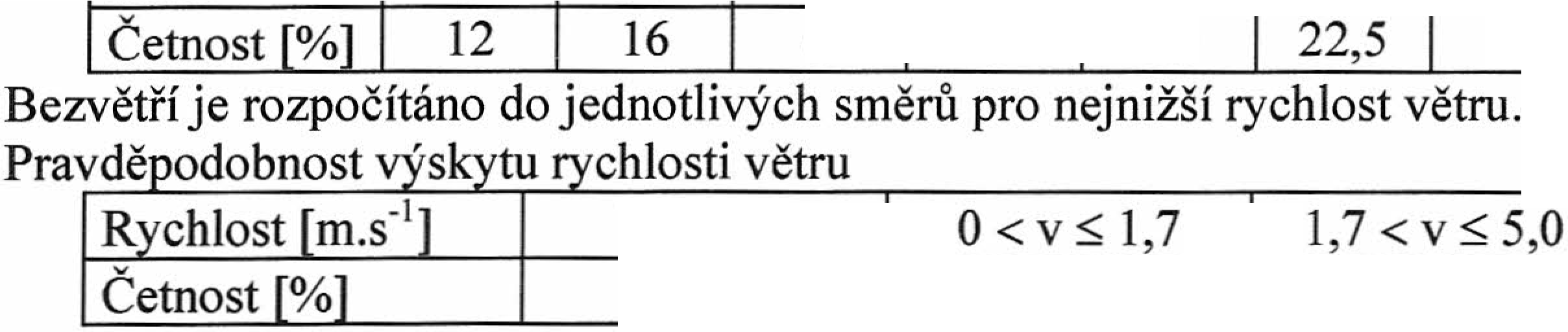 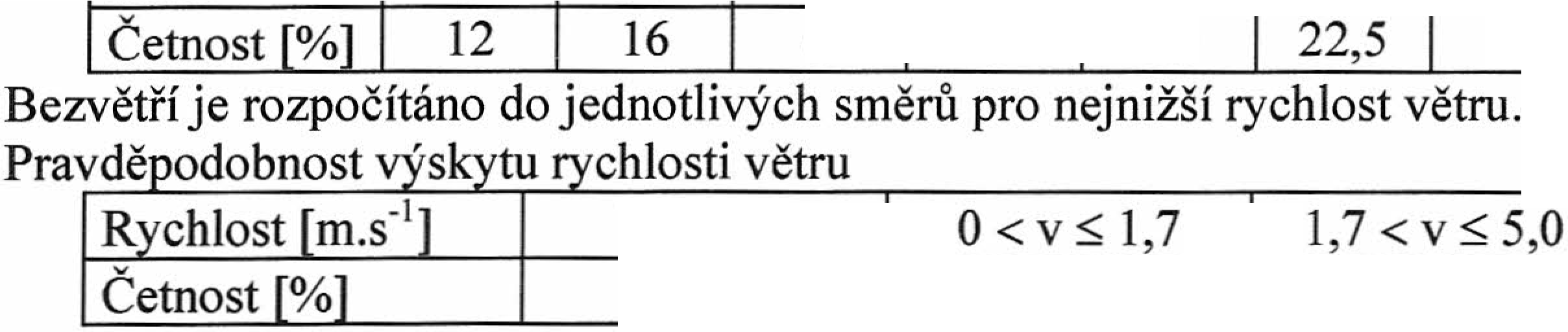 6	6	20	9,5	8	100bezvětří	5,0 <v:;; 11,021,2	15,3	59,2	4,3Z tabulky byla stanovena průměrná roční rychlost větru v rozsahu 0< v:;; 3,0 Stabilita atmosfé  ·  e dělena do 4 tříd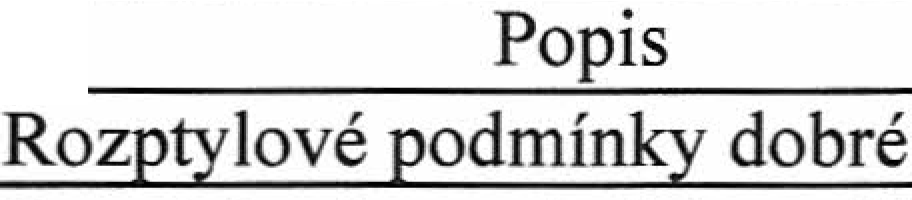 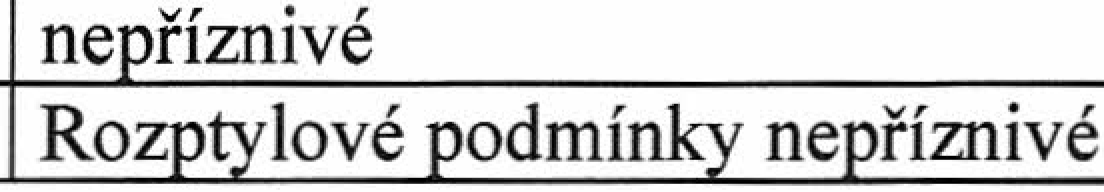 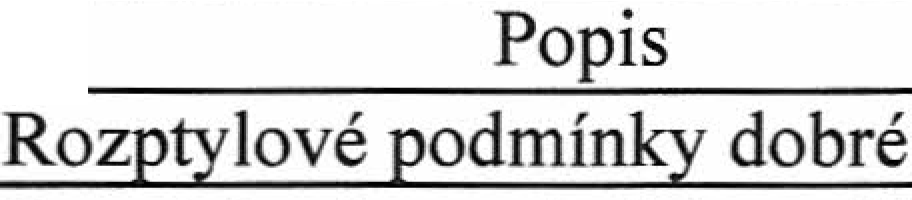 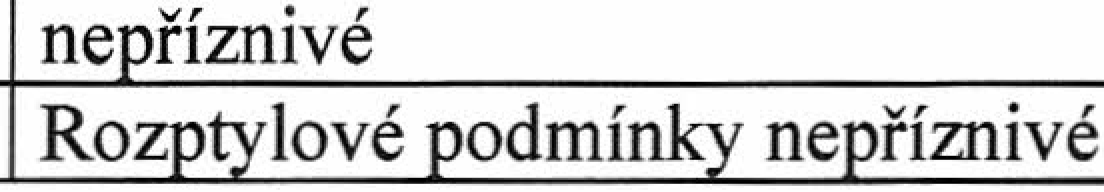 Třída atmosférické stabilityIRozptylové	podmínky   část   dne mírně ne  říznivé, část dne dobréČetnost		s    tu % 29,351,8Rozptylové	podmínky	mírně	15,93,0Výška oblaku uniklého chlóru by byla závislá na konkrétních meteorologických podmínkách. Pro stanovení hranice zóny havarijního plánování (ZHP) byla vnější hranice upravena podle urbanistických a terénních poměrů v okolí zdroje rizika. Za základ byly vzaty vrstevnice 160 m n. m. a 200 m n. m. (s ohledem na výšku rozhodujících zdrojů rizika - 156 m n. m.).ODHAD DŮSLEDKŮ  MOŽNÉ HAVÁRIEZa nejzávažnější zdroj rizika pro Kampus byl vyhodnocen provoz chlórové  chemie  ve Spolku pro chemickou a hutní výrobu a.s. Ústí n. L. Jedná se havárii s kontinuálním únikem velkého množství  kapalného  chlóru  ze zásobníku  nebo že při  přečerpávání  z potrubí  DN50  dle výšepopsaných  scénářů.Strana 15Počet stran2OChlór(CAS 7782-50-5)Fyzikálně: za normální teploty a tlaku světle zelený dvouatomový vysoce reaktivní plyn, pronikavý zápach. Atomové číslo 17, molární hmotnost 70,906 kg.kmor1,  bod varu - 34,0 °C, bod tání -  101,0 °C, trojný  bodpři tlaku 1,013 bar (1,01325 MPa). Výpamé teplo 287,79 kJ.ki    1Kritická teplota 144 °C, kritický  tlak  77bar (7,96 MPa). Hustota plynu  při 1,013 bar je 3,71 kg.m-3  při teplotě varu, 3,2 kg.m-3   při teplotě    273,15K a 3,02 kg.m-3   při teplotě 288,15 K (15 °C). Měrný objem  při tlaku  1,013 MPa je 0,336 m3.kg-1.   R    věty:23-36/37/38-50, S věty (1/2-)9-45-61, symboly nebezpečnosti T, Xi, N. 1 ppm= cca 3  mg.m-3Chlór se snadno zkapalňuje i odpařuje. Při přechodu z kapalného do plynného stavu při normálních podmínkách dochází k ochlazování okolí až na teplotu bodu varu (tj. -34 °C).při teplotě 20 °C a tlaku 1,013 MPa se z 1 1 (tj. asi 1,5 kg) kapalného chlóru odpaří asi 450 m-3f lynu. Při teplotě  15 °C a tlaku  1,013 MPa odpaří z 1O m3  kapalného chlóru asi5 210 m plynu.Chlór je ve vodě mírně rozpustný za tvorby kyseliny chlorné a chloridového aniontu, čehož se využívá k eliminaci jeho koncentrace při úniku pomocí tzv. vodní clony, rozpustnost chloru, jako každého plynu je závislá na teplotě vody.Chlór je toxický. Při koncentraci chlóru v ovzdušíKoncentrace v ppm	Odezva organismu člověkaPoznámka0,004nevnímatelnéPrůměrný obsah chloru v atmosféře (měření v 1991)0,01	nevnímatelné0,5 -1-3,5 až 5	vnímatelné čichem0,5 a 1		Přípustný expoziční limit (PEL) a nejvyšší přípustnákoncentrace (NPK-P)Komunální koncentrace- 1m1sm limit; pokud není  překročen  může v ní člověk pobývat neomezeně dlouho tj. celoživotněExistují velké individuální rozdíly, nelze cítit méně než 0,05 ppm, vždy je vnímán od 5 ppmPlatné pro chlor podle nařízení vlády č. 178/2001 Sb., kterým se stanoví podmínky ochrany zdraví zaměstnanců při práci3-61520 - 3050pálí oči, škrábe v nosesilně dráždíNebezpečný pobyt za 0,5 hod možnost vzniku edému plicEdém (otok) plic jistý za 15minut100		Velmi nebezpečný, u některých osob ohroženíživota a nebo trvalé následky1000	Rychle usmrcujeChlór je silné oxidans, při styku s vlhkými sliznicemi vzniká kyselina chlorovodíková (solná) - HCI a chlorná - HCIO, další rozklad na oxid chloričitý (C/0 2) a volné radikály kyslíku ("aktivní" resp,"nativní" kyslík). Aktivní kyslík je velmi silné oxidans, způsobí disrupci buněčných bílkovin. Současně dráždění sliznic, ev. kůže, kyselinou solnou.Po inhalaci dochází k nekróze a olupování epitelu dýchacích cest (tracheobronchitis až ulcerózní),  poškození  alveolárních  membrán  a  stěn  kapilár  -  exsudace  tekutiny   doStrana 16Počet stran2Ointersticia, pak i alveolů (toxický edém plic), formace hyalinních membrán, ARDS. Sekundárně vzniká až těžké poškození plic - závažné bronchopneumonie, abscesy, emfyzém i za několik dní po expozici.Toxicita: pronikavý zápach chloru - varovná  vlastnost,  ale  k  podráždění  sliznic  může  dojít už při koncentraci nižší než je čichový práh (u pracujících s chlorem vzniká určitý návyk na zápach chloru). Koncentrace 0,1 ppm (= 0,3mg/m3 vzduchu) - je, jak bylo výše uvedeno  bezpečná  koncentrace  při trvalé  inhalaci, 1 ppm  (  =3mg/m3  )  -  není  nebezpečná při 8 hodinové práci. Koncentrace  1 - 3 ppm již způsobí mírné podráždění sliznic, 10 ppm  je nebezpečná při inhalaci trvající 1-2 hod. Při koncentraci 30 ppm se okamžitě projeví bolesti na hrudníku, dušnost, kašel a cyanóza, při 40 - 60 ppm pak  toxická  pneumonie,  edém plic; resp. při 1/2-1 hod. inhalaci 50 ppm smrt. Při koncentracích 690 - 1 000 ppm nastává  smrt  během několika minut.Působení chlóru je silně závislé nejen na koncentraci, ale i době expozice. Minimální letální expozice není stanovena: Stupeň plicního poškození závisí na délce expozice, koncentraci chloru, preexistujícím onemocnění dýchacích cest a kardiovaskulárního aparátu, včasnosti léčení. Pro hodnocení se někdy používá tzv. expoziční součin (což je součin koncentrace v ppm násobení dobou pobytu v min., tj. ppm.min). Letální dávka pro člověka (LCt5o) je 2 100 ppm.min. působící po dobu 1 minuty, zraňující je 206 ppm.min. působící rovněž po dobu 1 min. (viz vojenská literatura). NPK-P je 1,03 ppm.ODHAD  ROZSAHU  ZASAŽENÍ AREÁLUPodle zpracovaných modelů se předpokládá, že zasažené území bude záviset na meteorologické situaci a vzdálenosti od zdroje. Při nepříznivém směru větru (J až JZ) dojde při výše uvedených scénářů k zasažení areálu Kampusu v plném rozsahu.Kampusu bude studovat, pracovat nebo jinak se pohybovat asi 7 000 osob (na všech fakultách s výjimkou stávající PF, která leží mimo posuzovanou oblast. Uvedená hodnota je maximální číslo, které nebude nikdy dosaženo , výuka neprobíhá na všech fakultách pro všechny studenty současně. Lze očekávat, že maximální možná koncentrace v areálu Kampusu bude 0,55 - 0,65 násobek maximální hodnoty (soudobost). V daném okamžiku se tedy v areálu kampusu bude nacházet maximálně 4 550 osob.ODHAD  NÁSLEDKŮ  HAVÁRIE  NA LIDSKÝCH ŽIVOTECHPro odhad následků havárie byla použita stejná metoda jako v BZ Spolchemie a. s. Základní údaje odhadu četnosti jsou převzaty z BZ, rovněž doba expozice 7 min. Uvnitř oblaku se uvažuje 100 % úmrtnost (sníží se navrženými opatřeními). Posuzovány jsou 2 iniciační události a 10 scénářů (viz část 3.2)Z  hodnocení  byly tedy vyloučeny scénáře  u nichž je zjištěná frekvence  havárie nižší než 108-   .Rovněž tak byly vyloučeny scénáře, při nichž nedojde k zasažení území vně areálu Spolku.Odhad počtu usmrcených vně areálu je proveden pro nejhorší a nejpravděpodobnější atmosférické podmínky. Jednotlivé scénáře byly sdruženy.Strana 17Počet stran20Zhodnocení skupinového  rizika  provedeme  na  základě  porovnání  zjištěné  frekvence  havárie s přijatelnou  frekvencí  havárie podle vztahukde N-   následky, Fp - přijatelné  riziko.10-3F P = N2Tento  vztah  lze  upravit  tak,  že  přijatelným  rizikem  bude  když  F  x  N2      103- ,  kde  F  -   je zjištěná  frekvence havárie.Uvedené hodnocení přijatelnosti rizika je přejato z BZ.Z tabulky (výpočtu) vyplývá, že riziko je přijatelné. Vychází ze skutečnosti, že asi 7 % osob  v areálu by v době havárie bylo mimo budovy, 93 % uvnitř budov.ODHAD NÁSLEDKŮ HAVÁRIE NA HMOTNÝ MAJETEK A ŽIVOTNÍ PROSTŘEDÍV areálu Kampusu se nebudou pohybovat žádná hospodářská zvířat, nebudou tedy havárií dotčena. Dotčeni budou ostatní živočichové nacházející se v dosahu chlórového mraku. Lze předpokládat, že drobní savci (myši, potkani, atd.) budou v dosahu mraku usmrceni. Stejné se dá předpokládat i u hmyzu a ptactva.Pokud jde o zeleň bude rovněž silně poškozena. O tom, zda poškození bude trvalé nebo částečné rozhodne opět doba expozice.K významnému poškození budov případným  působením  chlóru  nedojde.  K poškození  budov by mohlo dojít při výbuchu, pokud by  jeho  vlivem  vnikla  do areálu  tlaková  vlna  o dostatečném přetlaku. K takové situaci by teoreticky mohlo dojít při explozi  propylenových nádrží, respektive explozi propylenového oblaku. Vzhledem ke vzdálenosti od místa uložení zásobníků lze  předpokládat,  že  vzniklý  přetlak  by  byl  menší  než  17  kPa,  došlo  by  pouze  k lehkému  narušení  (poškození) budov.Strana 18Počet stran20_    _   __ Analýza a hodnocení rizik_   __   _   _   __   _   __   _    Kampus Ústí nad Labem_    _    _   _,	"	,NAVRHOPATRENINávrh opatření vychází z dostupných organizačních a technických postupů, jimiž je možné snížit dopad popisované průmyslové havárie na zdraví osob.ORGANIZAČNÍ  OPATŘENÍNávrh organizačních opatření vychází ze skutečnosti, že v případě masivního úniku chlóru se tento plyn bude, vzhledem k vyšší hustotě držet při zemi. BZ Spolchemie vytýčila zónu vnějšího  havarijního  plánování  až ke kótě 200 m n. m. Této výšky  však  nemůže  smrtelnákoncentrace  chlóru dosáhnout ani při úniku z největšího zásobníku  kapalného  chlóru  (55,53   plnění na 80 %, tj. 44,4 m3  kapalného chlóru, tj. asi 23 133 m3  plynného chlóru. To    byvytvořilo na kruhové výseči 40° při poloměru 1059 m vrstvu  6 cm  chlóru -  při  15 °C).  Lze tedy oprávněně očekávat, že smrtelné koncentrace by byly v úrovni pouze několika spodních pater.Doporučujemevybavit všechny budovy areálu vnitřním rozhlasem , který včas oznámí  případnou  havárii  (včetně  podzemních garáží)budou stanoveny  osoby, které  budou tyto havarijní stavy  ohlašovatKampus  bude přímo spojen  s odborem  mimořádných  situací  Magistrátu  města  Ústí n.aby v případě havárie bylo možno přijmout účinná opatření k ochraně osobvšechny osoby pohybující se v areálu (zaměstnanci,  studenti,  s  výjimkou  návštěv) budou pravidelně seznamováni (školeni) se zásadami ochrany v případě úniku nebezpečných  látekve všech budovách budou ve vyšších patrech vymezeny místnosti, které v případě havarijního  úniku chlóru ve Spolchemii a. s. budou sloužit jako dočasné    úkryty.TECHNICKÁ  OPATŘENÍNávrh technických opatření je v době výstavby plně realizovatelný. Navrhujeme, abyna jižní a jihozápadní hranici areálu byl vysázen  dostatečně  široký a  hustý  pás zeleně. Tento pás se doporučuje vytvořif ze stále zelených dřevin (keřů i stromů). Zahájení realizace  pasu  doporučujeme JIŽ  v počátku  výstavby tak, aby   ás  b  1 co ne'  dříve   lně Tu    cm.    a trm uce em navrhujeme  urychleně zpracovat projekt sadových  úpravřešit účinně otázku podzemních garáží. Podle PD budou garáže odvětrávány strojním systémem podtlakově. Předpokládá se  vyvedení  odvětrání  nad  střechu  nejbližší  budovy (FVTM). Vzhledem k tomu, že chlór by při dosažení vstupu do podzemních garáží do nich natekl (vyšší hustota než vzduch) navrhujeme, aby v případě vyhlášení poplachu  (únik  chlóru  -  průmyslová   havárie)   byly  garáže  odvětrávány   přetlakem. V takovém případě je nutné ihned uzavřít vstupy, zastavit odsávání  garáží a vhánět  do nich vzduch , který bude nasáván nad střechou nejbližší  budovy (FVTM).  To lze řešit buď reverzací chodu odsávacích ventilátorů nebo instalací další sady ventilátorů. Tato změna  bude zapracována  do dalšího stupně PDbyla zvážena možnost výstavby parkovacích stání na povrchu (např. v prvních NP jednotlivých budov) a tím eliminovat stavbu podzemních stání.Strana 19Počet stran20ZÁVĚRPředložená zpráva byla zpracována na základě požadavku zpracovatele dokumentace pro územní řízení a závěrů zjišťovacího řízení. Zpráva je zpracována pouze pro areál Kampusu a zahrnuje mimo připravované stavby i Fakultu umění a designu, která je již v provozu. Celkový počet osob, které budou Kampus navštěvovat je asi 7 000 (v cílovém roce). Vzhledem k tomu, že v Kampusu nebudou pobývat všechny osoby současně je uvažováno se soudobostí 0,65, tj. s pobytem 4 550 osob.Podle provedeného hodnocení je skupinové riziko přijatelné. Pokud bychom provedly skupinové  hodnocení  rizika pro celek,  tj. pro Kampus  a město jako celek,  mohlo  by   dojítk úmrtí až 1 642 osob. V tomto případě by hodnota přijatelného rizika (skupinového) Fp pro všechny scénáře byla vyšší a dosáhla by hodnoty 3,7x10·4 (nejedná se o hodnotu  stanovenou10-3ze vztahu F x N2 :::; 10·3,  ale ze vztahu  FP  = -   -  •N 2Strana 20Počet stran20Olnlt:s ®IN  TE  C O N®  spol. s r. o.Stará 2569/96400 11 Ústí nad Labem Česká republikaOlnlt:s ®IN  TE  C O N®  spol. s r. o.Stará 2569/96400 11 Ústí nad Labem Česká republikaOlnlt:s ®IN  TE  C O N®  spol. s r. o.Stará 2569/96400 11 Ústí nad Labem Česká republikaOlnlt:s ®IN  TE  C O N®  spol. s r. o.Stará 2569/96400 11 Ústí nad Labem Česká republikaOlnlt:s ®IN  TE  C O N®  spol. s r. o.Stará 2569/96400 11 Ústí nad Labem Česká republikaSTATSTATSTATSTAT1212Olnlt:s ®IN  TE  C O N®  spol. s r. o.Stará 2569/96400 11 Ústí nad Labem Česká republikaOlnlt:s ®IN  TE  C O N®  spol. s r. o.Stará 2569/96400 11 Ústí nad Labem Česká republikaOlnlt:s ®IN  TE  C O N®  spol. s r. o.Stará 2569/96400 11 Ústí nad Labem Česká republikaOlnlt:s ®IN  TE  C O N®  spol. s r. o.Stará 2569/96400 11 Ústí nad Labem Česká republikaOlnlt:s ®IN  TE  C O N®  spol. s r. o.Stará 2569/96400 11 Ústí nad Labem Česká republikaIPIPIPIP11Olnlt:s ®IN  TE  C O N®  spol. s r. o.Stará 2569/96400 11 Ústí nad Labem Česká republikaOlnlt:s ®IN  TE  C O N®  spol. s r. o.Stará 2569/96400 11 Ústí nad Labem Česká republikaOlnlt:s ®IN  TE  C O N®  spol. s r. o.Stará 2569/96400 11 Ústí nad Labem Česká republikaOlnlt:s ®IN  TE  C O N®  spol. s r. o.Stará 2569/96400 11 Ústí nad Labem Česká republikaOlnlt:s ®IN  TE  C O N®  spol. s r. o.Stará 2569/96400 11 Ústí nad Labem Česká republikaPMPMPMPM11Olnlt:s ®IN  TE  C O N®  spol. s r. o.Stará 2569/96400 11 Ústí nad Labem Česká republikaOlnlt:s ®IN  TE  C O N®  spol. s r. o.Stará 2569/96400 11 Ústí nad Labem Česká republikaOlnlt:s ®IN  TE  C O N®  spol. s r. o.Stará 2569/96400 11 Ústí nad Labem Česká republikaOlnlt:s ®IN  TE  C O N®  spol. s r. o.Stará 2569/96400 11 Ústí nad Labem Česká republikaOlnlt:s ®IN  TE  C O N®  spol. s r. o.Stará 2569/96400 11 Ústí nad Labem Česká republikaINTECON ®INTECON ®INTECON ®INTECON ®OROROlnlt:s ®IN  TE  C O N®  spol. s r. o.Stará 2569/96400 11 Ústí nad Labem Česká republikaOlnlt:s ®IN  TE  C O N®  spol. s r. o.Stará 2569/96400 11 Ústí nad Labem Česká republikaOlnlt:s ®IN  TE  C O N®  spol. s r. o.Stará 2569/96400 11 Ústí nad Labem Česká republikaOlnlt:s ®IN  TE  C O N®  spol. s r. o.Stará 2569/96400 11 Ústí nad Labem Česká republikaOlnlt:s ®IN  TE  C O N®  spol. s r. o.Stará 2569/96400 11 Ústí nad Labem Česká republikaROZDĚLOVNÍKROZDĚLOVNÍKROZDĚLOVNÍKROZDĚLOVNÍKROZDĚLOVNÍKROZDĚLOVNÍKROZDĚLOVNÍKROZDĚLOVNÍKROZDĚLOVNÍKROZDĚLOVNÍKOlnlt:s ®IN  TE  C O N®  spol. s r. o.Stará 2569/96400 11 Ústí nad Labem Česká republikaOlnlt:s ®IN  TE  C O N®  spol. s r. o.Stará 2569/96400 11 Ústí nad Labem Česká republikaOlnlt:s ®IN  TE  C O N®  spol. s r. o.Stará 2569/96400 11 Ústí nad Labem Česká republikaOlnlt:s ®IN  TE  C O N®  spol. s r. o.Stará 2569/96400 11 Ústí nad Labem Česká republikaOlnlt:s ®IN  TE  C O N®  spol. s r. o.Stará 2569/96400 11 Ústí nad Labem Česká republikaČíslo projektuČíslo projektuČíslo projektuČíslo dokumentu----Číslo dokumentu----Číslo dokumentu----Číslo dokumentu----Číslo dokumentu----Strana1 z 20Rev.Olnlt:s ®IN  TE  C O N®  spol. s r. o.Stará 2569/96400 11 Ústí nad Labem Česká republikaOlnlt:s ®IN  TE  C O N®  spol. s r. o.Stará 2569/96400 11 Ústí nad Labem Česká republikaOlnlt:s ®IN  TE  C O N®  spol. s r. o.Stará 2569/96400 11 Ústí nad Labem Česká republikaOlnlt:s ®IN  TE  C O N®  spol. s r. o.Stará 2569/96400 11 Ústí nad Labem Česká republikaOlnlt:s ®IN  TE  C O N®  spol. s r. o.Stará 2569/96400 11 Ústí nad Labem Česká republikaČíslo projektuČíslo projektuČíslo projektuČíslo dokumentu----Číslo dokumentu----Číslo dokumentu----Číslo dokumentu----Číslo dokumentu----Strana1 z 20oHODNOCENÍ RIZIKpodle zákona č. 59/2001 Sb., o prevenci závažných haváriínázev akce:	Kampus UJEP Ústí nad  Labemproject:investor:	Univerzita J. E. Purkyně v Ústín. L.Hoření 13,400 96 Ústí nad Labemclient:Areál Kampusu UJEPmísto stavby:	Pasteurova ul., 400 96 Ústí nad Labemkatastr. území Ústí n. L.- městobuilding site:charakter:	Novostavbatype of project:obsah:	Analýza a hodnocení rizikcontent:HODNOCENÍ RIZIKpodle zákona č. 59/2001 Sb., o prevenci závažných haváriínázev akce:	Kampus UJEP Ústí nad  Labemproject:investor:	Univerzita J. E. Purkyně v Ústín. L.Hoření 13,400 96 Ústí nad Labemclient:Areál Kampusu UJEPmísto stavby:	Pasteurova ul., 400 96 Ústí nad Labemkatastr. území Ústí n. L.- městobuilding site:charakter:	Novostavbatype of project:obsah:	Analýza a hodnocení rizikcontent:HODNOCENÍ RIZIKpodle zákona č. 59/2001 Sb., o prevenci závažných haváriínázev akce:	Kampus UJEP Ústí nad  Labemproject:investor:	Univerzita J. E. Purkyně v Ústín. L.Hoření 13,400 96 Ústí nad Labemclient:Areál Kampusu UJEPmísto stavby:	Pasteurova ul., 400 96 Ústí nad Labemkatastr. území Ústí n. L.- městobuilding site:charakter:	Novostavbatype of project:obsah:	Analýza a hodnocení rizikcontent:HODNOCENÍ RIZIKpodle zákona č. 59/2001 Sb., o prevenci závažných haváriínázev akce:	Kampus UJEP Ústí nad  Labemproject:investor:	Univerzita J. E. Purkyně v Ústín. L.Hoření 13,400 96 Ústí nad Labemclient:Areál Kampusu UJEPmísto stavby:	Pasteurova ul., 400 96 Ústí nad Labemkatastr. území Ústí n. L.- městobuilding site:charakter:	Novostavbatype of project:obsah:	Analýza a hodnocení rizikcontent:HODNOCENÍ RIZIKpodle zákona č. 59/2001 Sb., o prevenci závažných haváriínázev akce:	Kampus UJEP Ústí nad  Labemproject:investor:	Univerzita J. E. Purkyně v Ústín. L.Hoření 13,400 96 Ústí nad Labemclient:Areál Kampusu UJEPmísto stavby:	Pasteurova ul., 400 96 Ústí nad Labemkatastr. území Ústí n. L.- městobuilding site:charakter:	Novostavbatype of project:obsah:	Analýza a hodnocení rizikcontent:HODNOCENÍ RIZIKpodle zákona č. 59/2001 Sb., o prevenci závažných haváriínázev akce:	Kampus UJEP Ústí nad  Labemproject:investor:	Univerzita J. E. Purkyně v Ústín. L.Hoření 13,400 96 Ústí nad Labemclient:Areál Kampusu UJEPmísto stavby:	Pasteurova ul., 400 96 Ústí nad Labemkatastr. území Ústí n. L.- městobuilding site:charakter:	Novostavbatype of project:obsah:	Analýza a hodnocení rizikcontent:HODNOCENÍ RIZIKpodle zákona č. 59/2001 Sb., o prevenci závažných haváriínázev akce:	Kampus UJEP Ústí nad  Labemproject:investor:	Univerzita J. E. Purkyně v Ústín. L.Hoření 13,400 96 Ústí nad Labemclient:Areál Kampusu UJEPmísto stavby:	Pasteurova ul., 400 96 Ústí nad Labemkatastr. území Ústí n. L.- městobuilding site:charakter:	Novostavbatype of project:obsah:	Analýza a hodnocení rizikcontent:HODNOCENÍ RIZIKpodle zákona č. 59/2001 Sb., o prevenci závažných haváriínázev akce:	Kampus UJEP Ústí nad  Labemproject:investor:	Univerzita J. E. Purkyně v Ústín. L.Hoření 13,400 96 Ústí nad Labemclient:Areál Kampusu UJEPmísto stavby:	Pasteurova ul., 400 96 Ústí nad Labemkatastr. území Ústí n. L.- městobuilding site:charakter:	Novostavbatype of project:obsah:	Analýza a hodnocení rizikcontent:HODNOCENÍ RIZIKpodle zákona č. 59/2001 Sb., o prevenci závažných haváriínázev akce:	Kampus UJEP Ústí nad  Labemproject:investor:	Univerzita J. E. Purkyně v Ústín. L.Hoření 13,400 96 Ústí nad Labemclient:Areál Kampusu UJEPmísto stavby:	Pasteurova ul., 400 96 Ústí nad Labemkatastr. území Ústí n. L.- městobuilding site:charakter:	Novostavbatype of project:obsah:	Analýza a hodnocení rizikcontent:HODNOCENÍ RIZIKpodle zákona č. 59/2001 Sb., o prevenci závažných haváriínázev akce:	Kampus UJEP Ústí nad  Labemproject:investor:	Univerzita J. E. Purkyně v Ústín. L.Hoření 13,400 96 Ústí nad Labemclient:Areál Kampusu UJEPmísto stavby:	Pasteurova ul., 400 96 Ústí nad Labemkatastr. území Ústí n. L.- městobuilding site:charakter:	Novostavbatype of project:obsah:	Analýza a hodnocení rizikcontent:HODNOCENÍ RIZIKpodle zákona č. 59/2001 Sb., o prevenci závažných haváriínázev akce:	Kampus UJEP Ústí nad  Labemproject:investor:	Univerzita J. E. Purkyně v Ústín. L.Hoření 13,400 96 Ústí nad Labemclient:Areál Kampusu UJEPmísto stavby:	Pasteurova ul., 400 96 Ústí nad Labemkatastr. území Ústí n. L.- městobuilding site:charakter:	Novostavbatype of project:obsah:	Analýza a hodnocení rizikcontent:HODNOCENÍ RIZIKpodle zákona č. 59/2001 Sb., o prevenci závažných haváriínázev akce:	Kampus UJEP Ústí nad  Labemproject:investor:	Univerzita J. E. Purkyně v Ústín. L.Hoření 13,400 96 Ústí nad Labemclient:Areál Kampusu UJEPmísto stavby:	Pasteurova ul., 400 96 Ústí nad Labemkatastr. území Ústí n. L.- městobuilding site:charakter:	Novostavbatype of project:obsah:	Analýza a hodnocení rizikcontent:HODNOCENÍ RIZIKpodle zákona č. 59/2001 Sb., o prevenci závažných haváriínázev akce:	Kampus UJEP Ústí nad  Labemproject:investor:	Univerzita J. E. Purkyně v Ústín. L.Hoření 13,400 96 Ústí nad Labemclient:Areál Kampusu UJEPmísto stavby:	Pasteurova ul., 400 96 Ústí nad Labemkatastr. území Ústí n. L.- městobuilding site:charakter:	Novostavbatype of project:obsah:	Analýza a hodnocení rizikcontent:HODNOCENÍ RIZIKpodle zákona č. 59/2001 Sb., o prevenci závažných haváriínázev akce:	Kampus UJEP Ústí nad  Labemproject:investor:	Univerzita J. E. Purkyně v Ústín. L.Hoření 13,400 96 Ústí nad Labemclient:Areál Kampusu UJEPmísto stavby:	Pasteurova ul., 400 96 Ústí nad Labemkatastr. území Ústí n. L.- městobuilding site:charakter:	Novostavbatype of project:obsah:	Analýza a hodnocení rizikcontent:HODNOCENÍ RIZIKpodle zákona č. 59/2001 Sb., o prevenci závažných haváriínázev akce:	Kampus UJEP Ústí nad  Labemproject:investor:	Univerzita J. E. Purkyně v Ústín. L.Hoření 13,400 96 Ústí nad Labemclient:Areál Kampusu UJEPmísto stavby:	Pasteurova ul., 400 96 Ústí nad Labemkatastr. území Ústí n. L.- městobuilding site:charakter:	Novostavbatype of project:obsah:	Analýza a hodnocení rizikcontent:11O19.06 .2009Doc.Ing.J.So ukupPřílohaDÚRPřílohaDÚR1Rev.DatumZpracovalPodpisKontrolovalKontrolovalPodpisSchválilSchválilSchválilPodpisPodpisÚčelÚčelKOPIEManipulace (činnost)Iniciační událostPopis iniciační událostiSkladování a čerpání chlóruAlUnik kapalného chlóru velkým otvorem ze skladovacího zásobníkuSkladování a čerpání chlóruA2Unik kapalného chlóru velkým otvorem ze železniční cisterny (že)Skladování a čerpání chlóruA3Unik kapalného chlóru mimo budovu 100 % průřezu DN50 plnícího potrubí zeSkladování a čerpání chlóruA4Unik kapalného chlóru mimo budovu nezaslepeným plnícím potrubím že  DN50Skladování a čerpání chlóruASUnik plynného chlóru z asanačních věží v důsledku vniknutí kapalného chlóru do asanačních věžíSkladování a čerpání chlóruA6Unik plynného chlóru z asanačních věží při rázovém vniknutí plynného chlóru do vyčerpaných roztoků asanačních věžíIniciační událostFrekvence (pravděpodobnost) iniciační událostiPoznámka (vysvětlivka)[f l ]Al2,sx1o·óPro 5 zásobníkůPro 5 zásobníkůA25'ox107·Frekvence odpovídá stavu, kdy by činnost probíhala nepřetržitě celý rok. V případě, že bychom uvažovali stáčení chlóru jen  několik hodin denně, byla by stanovená frekvence nižší.Frekvence odpovídá stavu, kdy by činnost probíhala nepřetržitě celý rok. V případě, že bychom uvažovali stáčení chlóru jen  několik hodin denně, byla by stanovená frekvence nižší.A3l ,2x10·5Uvažovaná délka venkovního potrubí k že=   12 mUvažovaná délka venkovního potrubí k že=   12 mA41,0 xl0 "6Výsledná frekvence dána trojnásobnou lidskou chybou= (l x1o·TVýsledná frekvence dána trojnásobnou lidskou chybou= (l x1o·TAS3,09 x l0 "4Stanoveno analýzou FTAStanoveno analýzou FTAScénářPopisPoznámkaA34 A36 A38 A312 A314 A316Unik kapalného chlóru  mimo  budovu  100  %  průřezu  plnícího  potrubí že DN50. jde o toxické ohrožení chlórem  do  vzdálenosti  dosahu oblaku  o  dané smrtelné  koncentraci  (dlouhodobý  únik), otvor v potrubí ve vzdálenosti větší než 0,1 m od zásobníku nebo ž e . Z potrubí  uniká směs kapaliny a plynu v množství 15 kg"1  ,   v krajním případě lze uvažovat  časový  interval  od  začátku  úniku  do vyprázdnění    ž e ,     případně     zásobníku.     Oblak     se     vzhledem k  charakteru  terénu  bude šířit  zejména východním  směrem.Jednotlivé scénáře se od sebe liší jen způsobem detekce či zjištění úniku neuzavřeného zdroje (ŽC, zásobník)ScénářPopisPopisPopisPopisPoznámkaA44 A48Toxické ohrožení chlórem do vzdálenosti smrtelné koncentraci (dlouhodobý únik)dosahuoblakuo  danéPopis scénářů  je  shodný  s výše uvedenými scénářilnic. událostScénářKoncový stav scénářeFrekvencehavárie frok-'lA3A34+A36+A38+A312+A314+A316Cl 11,17x l0·6A4A44+A48C167,sox10·ScénářAtmosfér. stabil./rychlost/směr větruPočet osob v zasaženém územíPočet obětíVýsledná frekvence havárie pro dané meteoroloe:icképodmínky[osob][osob][rok-1  ]A34 + A36 + A38  +  A3 l 2 + A314 + A3 l 6IV/1/Z4 5507425, l x l O-I UA44+A48IV/1/Z4 5507423,27 x l 0-11ScénářAtmosfér. stabil./rychlost/směr větruFrekvence scénářeFPočet obětí NF x N2Slovní hodnocení[rok-1  ][osob]A34,	A36,	A38, A312, A314, A316IV/1/Z5, l x lo-IO7422,8 X  10-4přijatelnéA44, A48IV/1/Z3,27 x10-117421,8 X  10-5přijatelné